بسمه المهيمن على الأشياء ذكر من لدى المذكور لمن فاز...حضرت بهاءاللهأصلي عربي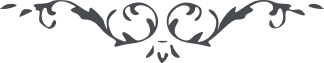 من آثار حضرة بهاءالله – لئالئ الحكمة، المجلد 3، لوح رقم (116)بسمه المهيمن على الأشيآءذِكْرٌ مِنْ لَدی الْمَذْكُوْرِ لِمَنْ فازَ بِعِرْفانِ اللهِ فِيْ يَوْمٍ أَتى الرَّحْمنُ بِرَحْمَةٍ أَحاطَتِ الْعالَمِيْنَ، قُلْ إِنَّ الذِّكْرَ مَرَّةً تَراهُ فِي الأَلْواحِ وَطَوْرًا يَنْزِلُ مِنْ سَمآءِ الْبَيانِ وَتارَةً يَمْشِيْ عَلى شَأْنٍ كَأَنَّ كَيْنُوْنَةَ الْقِدَمِ ظَهَرَ فِي الْعالَمِ بِطِرازِهِ الْمُقَدَّسِ الْبَدِيْعِ، قُلْ كُلُّ ما يَخْرُجُ مِنْ عِنْدِهِ إِنَّهُ لَهُوَ الذِّكْرُ الأَعْظَمُ بَيْنَ الأُمَمِ وَطِرازُ الْوَحْيِ لِمَنْ فِي السَّمواتِ وَالأَرَضِيْنَ، يَتَحَقَّقُ كُلُّ شَيْءٍ بِقَوْلِهِ وَكُلُّ قِسْطاسٍ بِأَمْرِهِ الْمُحْكَمِ الْمَنِيْعِ، قُلْ لا تَنْظُرُوا إِلَيْهِ إِلاّ بِما أُمِرْتُمْ بِهِ فِي الْكِتابِ اتَّقُوا اللهَ وَلا تَكُوْنُنَّ مِنَ الْجاهِلِيْنَ، كَذلِكَ نَطَقَ مَظْهَرُ الأَمْرِ طُوْبى لِلسّامِعِيْنَ.